Приложение 1к приказу от 08.11.2017 № 1928федеральное государственное автономное образовательное 
учреждение высшего образования 
«Санкт-Петербургский политехнический университет Петра Великого»ПОЛОЖЕНИЕ 
О ПОРЯДКЕ И ПРОЦЕДУРАХ ПРИЗНАНИЯИНОСТРАННОГО ОБРАЗОВАНИЯ И (ИЛИ) ИНОСТРАННОЙ КВАЛИФИКАЦИИ ПРЕТЕНДЕНТОВ НА ОБУЧЕНИЕВ САНКТ-ПЕТЕРБУРГСКОМ ПОЛИТЕХНИЧЕСКОМ УНИВЕРСИТЕТЕ ПЕТРА ВЕЛИКОГОСанкт-Петербург
2017Содержание1. Область применения1.1. Настоящее Положение устанавливает правовые, организационные и экономические основы академического признания в Санкт-Петербургском политехническом университете Петра Великого и определяет порядок действий структурных подразделений по обеспечению процедур признания иностранного образования и (или) иностранной квалификации граждан, поступающих на обучение в СПбПУ.1.2. Под действие настоящего Положения подпадает иностранное образование и (или) квалификации, полученные до обращения в СПбПУ иностранными гражданами, лицами без гражданства и гражданами Российской Федерации.1.3. Целью настоящего Положения является упорядочение процедур признания для обеспечения быстрого и справедливого признания иностранного образования и (или) иностранной квалификации граждан, желающих обучаться в СПбПУ.1.4. Задачей настоящего Положения является подготовка, сопровождение и завершение процедур признания иностранного образования и (или) иностранной квалификации претендентов на обучение в СПбПУ как по основным образовательным программам, в том числе среднего профессионального образования и долгосрочным международным образовательным программам, а также по краткосрочным международным образовательным программам, в том числе программам дополнительного профессионального образования.1.5. Признание иностранного образования и (или) иностранной квалификации осуществляется в соответствии с Федеральными законами Российской Федерации, многосторонними и двухсторонними международными актами о признании иностранного образования и (или) иностранных квалификаций, другими нормативными правовыми актами с учётом международно признанных рекомендаций, выпущенных организациями, в которых Российская Федерация является полноправным участником.2. Нормативные акты	2.1. Конституция Российской Федерации от 12 декабря 1993 года (ред. от 21.07.2014).	2.2. Федеральный закон Российской Федерации от 29 декабря 2012 года № 273-ФЗ «Об образовании в Российской Федерации»  (ред. от 01.05.2017).	2.3. Федеральный закон Российской Федерации от 24 мая 1999 года № 99-ФЗ «О государственной политике РФ в отношении соотечественников за рубежом» (ред. от 23.07.2013).	2.4. Федеральный закон Российской Федерации от 25 июля 2002 года № 115-ФЗ «О правовом положении иностранных граждан в Российской Федерации» (ред. от 17.04.2017). 	2.5. Федеральный закон Российской Федерации от 15 августа 1996 года № 114-ФЗ «О порядке выезда из Российской Федерации и въезда в Российскую Федерацию» (ред. от 17.04.2017).	2.6. Федеральный закон Российской Федерации от 27 июля 2006 года № 152-ФЗ «О персональных данных» (ред. от 22.02.2017).	2.7. Федеральный закон Российской Федерации от 21 июля 1993 года 
№ 5485-1 «О государственной тайне» (ред. от 08.03.2015).	2.8. Федеральный закон Российской Федерации от 21 ноября 2011 года № 323-ФЗ «Об основах охраны здоровья граждан в Российской Федерации» (ред. от 01.05.2017). 	2.9. Настоящее Положение разработано в соответствии с Уставом СПбПУ и стандартом организации СТО.СМК.СПбПУ-01-012-2015 «Разработка и утверждение локального нормативного акта».3. Термины и определения В настоящем Положении применяются следующие термины:академическое признание – признание в целях продолжения образования в СПбПУ;акт – нормативный правовой документ, имеющий название «закон», «постановление», «распоряжение», «договор», «соглашение», «протокол», «административный регламент», «директива», «конвенция», обладающий юридической силой на территории Российской Федерации и определяющий условия пребывания обладателя(ницы) иностранного образования и (или) квалификации и (или) определяющий условия допуска его (её) к осуществлению профессиональной деятельности на территории Российской Федерации, а также признания его (её) документов о предыдущем иностранном образовании и (или) квалификации;временный документ об образовании – легитимный документ ограниченного по времени действия, который в течение 1 – 3 лет должен быть заменён на основной документ об образовании, наделяющий его (её) владельца(лицу) теми же правами на продолжение обучения, что и основной документ;вспомогательный(е) документ(ы) об образовании – документ(ы):раскрывающий(е) содержание программы обучения,излагающий(е) сведения об изученных дисциплинах, их трудоёмкости, полученным по ним отметкам и т.д. за весь предыдущий период обучения, ведущий к представленному основному документу об образовании,не имеющий(е) юридической силы без основного документа об образовании,исполненный(е) на одном и более листах либо включённый(е) в состав основного документа об образовании,имеющий(е) название(я) «академическая справка», «transcript», «academic record», «relevé de notes et résultats» и т.п.;иностранный документ об образовании и (или) квалификации – документ об образовании и (или) квалификации, выданный образовательной организацией, являющейся частью системы образования страны, отличной от Российской Федерации. Документы, выданные образовательными организациями, входящими в систему образования Российской Федерации, работающими в соответствии с российскими федеральными государственными образовательными стандартами и требованиями, но расположенными на территории других государств, не являются иностранными документами об образовании и (или) квалификации (например, документы об обучении в школах при российских посольствах, в образовательных организациях, созданных при участии Российской Федерации, в филиалах российских образовательных организаций и т.д.);иностранный(ая) гражданин(ка) – лицо, не обладающее гражданством Российской Федерации;квалификация – уровень знаний, умений, навыков и компетенций, характеризующий подготовленность к выполнению определённого вида профессиональной деятельности;комплектность представляемых документов – перечень документов, представляемых претендентом на обучение, в соответствии с Правилами приёма в федеральное государственное автономное образовательное учреждение высшего образования “Санкт-Петербургский политехнический университет Петра Великого” на соответствующий год;образование – процесс и результат усвоения систематизированных знаний, умений и навыков, приобретения компетенций определённого объёма и сложности;основной документ об образовании – документ об окончании обучения по какой-либо программе, наделяющий его (её) обладателя(ницу) определёнными правами: правом продолжить обучение на более высоком уровне, правом заниматься профессиональной деятельностью в соответствии с полученной квалификацией, правом сдавать экзамен на получение лицензии для занятия профессиональной деятельностью либо комбинацией из вышеперечисленных прав;претендент – иностранный гражданин, лицо без гражданства, гражданин Российской Федерации с иностранными документами об образовании и (или) квалификации, изъявивший желание обучаться в СПбПУ; признание – официальное подтверждение значимости иностранного образования и (или) иностранной квалификации в целях обеспечения доступа их обладателя к обучению в СПбПУ;уровень образования – завершенный цикл образования, характеризующийся определённой единой совокупностью требований;экспертиза – квалифицированное мнение специалиста о возможности признания или не признания иностранных документов об образовании и (или) квалификации в СПбПУ;предварительная экспертиза – предварительное квалифицированное мнение специалиста о возможности признания или не признания иностранных документов об образовании и (или) квалификации в СПбПУ, дающее основание для ведения переговоров с обладателем иностранных документов об образовании и (или) квалификации с целью получения образования в СПбПУ и допуска его к вступительным испытаниям в СПбПУ.4. сокращенияВ настоящем Положении использованы следующие сокращения:Университет – федеральное государственное автономное образовательное учреждение высшего образования «Санкт-Петербургский политехнический университет Петра Великого»;ИОиК – иностранное образование и (или) иностранная квалификация;ИДО – иностранный документ об образовании и (или) квалификации;Предварительное заключение – заключение по результатам предварительной экспертизы иностранных документов об образовании и (или) квалификации;Экспертное заключение – заключение по результатам экспертизы иностранных документов об образовании и (или) квалификации;Направление на предварительную экспертизу – направление на предварительную экспертизу иностранных документов об образовании и (или) квалификации;Направление на экспертизу – направление на экспертизу иностранных документов об образовании и (или) квалификации.5. Общие положения5.1. При признании ИОиК СПбПУ исходит из базового международно признанного положения, зафиксированного в международных актах, о том, что обладателю(ьнице) иностранного документа об образовании и (или) квалификации не может быть предоставлено прав больше, чем он(а) имел(а) бы в стране выдачи ИДО.5.2. Процесс признания ИОиК состоит из двух одинаково значимых процедур:процедуры проверки знаний, умений, навыков, компетенций претендента на обучение в СПбПУ (вступительные испытания);процедуры признания ИДО, то есть процедуры проверки соответствия уровня полученного ранее иностранного образования и (или) иностранной квалификации уровню российского образования и (или) российской квалификации, требуемой для обучения в Университете по соответствующей программе.5.3. Порядок представления ИДО претендентов на обучение в СПбПУ определяется Правилами приёма в федеральное государственное автономное образовательное учреждение высшего образования “Санкт-Петербургский политехнический университет Петра Великого” на соответствующий год.5.4. Процедура экспертизы ИДО осуществляется при представлении на экспертизу легализованных в стране их выдачи (если необходимо) оригиналов документов и заверенных в установленном порядке переводов (если необходимо) в точном соответствии с п. 5.5.5.5. В полный комплект ИДО, представляемый на признание иностранного образования и (или) иностранной квалификации, входят следующие документы:копия документа, удостоверяющего личность;заверенный в установленном порядке перевод документа, удостоверяющего личность, если он оформлен не на русском языке; оригинал основного документа об образовании и оригинал вспомогательного(ых) документа(ов) об образовании, в котором(ых) указаны изученные дисциплины, их объём (трудоёмкость) и полученные по ним отметки;подтверждение легализации в установленном порядке ИДО, т.е. штамп       «апостиль» или штампы консульской легализации (если легализация необходима);заверенные в установленном порядке переводы ИДО, в которых приведены переводы всех штампов и печатей, в том числе относящиеся к легализации, если они исполнены не на русском языке.5.6. Обладатель ИДО может представить также дополнительные доказательства своей подготовки, в том числе документы, подтверждающие факт обучения и получения представленных для признания иностранного образования и (или) иностранной квалификации документов, наличия лицензии и (или) аккредитации (аттестации) образовательной программы (направления подготовки, специальности) и (или) организации, выдавшей документ об иностранном образовании и (или) иностранной квалификации. Данные документы представляются вместе с их переводами, заверенными в установленном порядке.6. Этапы признания иностранного образования 
и (или) квалификаций и иностранных документов 
об образовании и (или) квалификации6.1. Академическое признание осуществляется в соответствии со следующими этапами:Этап 1. Предварительная экспертиза – осуществляется при обращении претендента в СПбПУ по электронной почте или по факсу до начала работы Приёмной комиссии и лично в период её работы для решения вопроса о возможности дальнейших переговоров с претендентом на обучение в Университете и допуска его к вступительным испытаниям в СПбПУ.Этап 2. Вступительные испытания – проводятся после получения положительного решения по результатам предварительной экспертизы.Этап 3. Экспертиза – выполняется после зачисления претендента на обучение в СПбПУ, в том числе на обучение по программам довузовской подготовки.Этап 4. Признание / отказ в признании – осуществляется на основании экспертного заключения и результатов вступительных испытаний.6.2. При предварительной экспертизе:проверяется соответствие представленных ИДО или их копий данным документа, удостоверяющего личность претендента;проверяется комплектность представленных ИДО или их копий;проверяется легализация каждого из представленных ИДО (при необходимости);проверяется наличие заверенного в установленном порядке перевода всех представленных документов (если хотя бы один из элементов документа исполнен не на русском языке);производится визуальный осмотр представленных документов (если представлены оригиналы) на отсутствие несанкционированных изменений и других запрещенных искажений представленной в них информации;устанавливается уровень предыдущего образования;устанавливается уровень программы обучения, на которую может претендовать обладатель ИДО.6.3. Вступительные испытания проводятся в соответствии с Правилами приёма в федеральное государственное автономное образовательное учреждение высшего образования «Санкт-Петербургский политехнический университет Петра Великого» на соответствующий учебный год.6.4. При экспертизе:представленные документы повторно проверяются в соответствии с подпунктами а) – ж) п. 6.2 настоящего Положения;проводится проверка соответствия комплектности, содержания, формы и полноты заполнения ИДО требованиям, установленным в стране их выдачи;выполняется фактологический анализ ИДО;проверяется полнота и непротиворечивость перевода ИДО, а также его соответствие заверенному в установленном порядке переводу на русский язык документа, удостоверяющего личность (при их наличии); устанавливается аккредитация / признанность / принадлежность к системе образования программы обучения и (или) образовательной организации, выдавшей ИДО, в соответствии с правилами страны расположения этой организации;определяется статус образовательной организации, её отнесение к университетскому или неуниверситетскому сектору высшего образования, либо к сектору начального профессионального образования;устанавливается уровень полученного ранее образования и его соответствие российской структуре системы образования, Международной стандартной классификации образования, Общеевропейской и Российской национальным рамкам квалификаций;устанавливаются права, предоставляемые обладателю представленных ИДО в стране их выдачи;проверяется, подпадают ли представленные ИДО под прямое действие международных договоров о взаимном признании или под перечень иностранных образовательных организаций, документы об образовании и (или) квалификации которых признаются в Российской Федерации;производится сверка представленных ИДО с образцами аналогичных документов страны выдачи;производится проверка представленных ИДО на отсутствие в них несанкционированных изменений аппаратными методами;пересчитываются из национальной (институциональной) в российскую шкалу отметки, полученные претендентом при приобретении предыдущего образования (при необходимости);пересчитывается из национальной (институциональной) в российскую систему учёта трудоёмкость учебной работы, выполненной при получении предыдущего образования (при необходимости);для поступающих на обучение в магистратуру, на программы подготовки кадров высшей квалификации выявляются существенные различия в предыдущем образовании претендента по сравнению с аналогичными программами СПбПУ (при необходимости и с привлечением выпускающей кафедры, на которой претендент желает обучаться);даётся экспертное заключение о возможности признания / не признания.6.5. При необходимости в рамках экспертизы ИДО направляется запрос для подтверждения факта обучения обладателя ИДО, легитимности выдачи ИДО, аккредитации (признанности властями страны) образовательной организации и (или) образовательной программы на момент выдачи ИДО и другие обоснованные запросы органам власти страны выдачи ИДО, национальному Информационному центру по вопросам образования (ENIC-NARIC), образовательной организации и т.п. В случае отсутствия в течение 45 календарных дней ответа на запрос направляется соответствующий запрос повторно.6.6. Признание документов об иностранном образовании и (или) квалификации граждан, поступающих на долгосрочные международные образовательные программы, осуществляется в соответствии с п. 6.2 и 6.4 настоящего Положения.6.7. Вступительные испытания для граждан с ИДО, поступающих на долгосрочные международные образовательные программы, в том числе программы двух дипломов и сетевые программы, определяются договором / соглашением об образовательном сотрудничестве с другими российскими, иностранными образовательными и другими организациями-партнёрами СПбПУ в деле разработки и реализации долгосрочных международных образовательных программ.6.8. Документы об иностранном образовании и (или) квалификации граждан, поступающих на краткосрочные международные образовательные программы, не подлежат процедуре признания.6.9. Вступительные испытания для поступающих на краткосрочные международные образовательные программы не проводятся.7. Принятие решения о признании / отказе в признании7.1. Окончательное решение о признании / отказе в признании ИДО принимает ректор Университета или другое уполномоченное лицо.7.2. Формальным окончательным решением о признании / отказе в признании ИДО является утверждение ректором Университета или другим уполномоченным лицом экспертного заключения.7.3. СПбПУ вправе отказать в признании ИДО в случае, если:представлены ИДО, содержащие недостоверную и (или) искаженную информацию;представлены ИДО, которые не признаются в стране их выдачи;иностранная образовательная программа, указанная в ИДО, не соответствует образовательным программам, реализуемым в Российской Федерации, которые дают право на продолжение обучения в СПбПУ, включая образовательные организации в составе Университета;отсутствует в течение 180 календарных дней ответ на повторный запрос, предусмотренный п. 6.5 настоящего Положения;на основании иных причин в соответствии с настоящим Положением.7.4. В случае непредоставления обучающимся комплекта ИДО в соответствии с п. 5.5 и, соответственно, отсутствием экспертного заключения в установленные сроки, а также в случае получения «отказа в признании», обучающийся отчисляется из СПбПУ. 8. Квалификация специалистов, осуществляющих экспертизу иностранных документов
об образовании и (или) квалификации8.1. К осуществлению предварительной экспертизы ИДО привлекаются сотрудники структурных подразделений СПбПУ, занимающиеся набором и приёмом на обучение лиц с ИДО.8.2. К экспертизе ИДО привлекаются сотрудники, соответствующие квалификационным требованиям к эксперту.9. Выполняемые действия и взаимодействие структурных подразделений по вопросам признания9.1. Сотрудники структурных подразделений СПбПУ, занимающиеся набором и приёмом на обучение лиц с ИДО, выполняют следующие действия:разъясняют порядок и процедуры проведения экспертизы и признания ИДО;информируют о последствиях, возникающих в случае выявления при экспертизе сомнительных либо заведомо фальсифицированных и подложных документов об образовании и (или) квалификации;консультируют по комплектности, легализации и требованиям к переводу документов, которые должны быть представлены в СПбПУ в соответствии с уровнем образования, на который претендует обладатель ИДО;запрашивают копии документа, удостоверяющего личность, с фамилией и именем(ами) претендента, основного и вспомогательного(ых) документа(ов) об образовании, их перевод;получают от претендента запрошенный комплект документов;проверяют комплектность документов, а при некомплектности запрашивают недостающие документы;распечатывают документы, если они были получены в электронном виде, на бумажные носители;проводят предварительную экспертизу в соответствии с п. 6.2 настоящего Положения и заполняют «Предварительное заключение» по форме, представленной в Приложении 1, при желании претендента поступить на обучение по программам довузовской подготовки для иностранных граждан или на первый курс после окончания средней школы;выписывают «Направление на предварительную экспертизу» в соответствии с формой, представленной в Приложении 2, в случае возникновения сомнений при установлении уровня школьного образования;выписывают «Направление на предварительную экспертизу» в соответствии с формой, представленной в Приложении 2, при желании претендента поступить на обучение на основании документов об образовании, отличном от школьного;передают в день поступления документов «Направление на предварительную экспертизу» и копии документов на бумажном носителе сотрудникам, соответствующим квалификационным требованиям к эксперту, посредством внутренней почты (не через претендента или его представителя).9.2.  Сотрудники структурных подразделений СПбПУ, соответствующие квалификационным требованиям к эксперту и уполномоченные проводить экспертизу ИДО:проводят предварительную экспертизу представленных документов в соответствии с п. 6.2 настоящего Положения;заполняют «Предварительное заключение» по форме, представленной в Приложении 1;передают «Предварительное заключение» сотрудникам, выписавшим «Направление на предварительную экспертизу», посредством внутренней почты.9.3. Зачисление российских и иностранных граждан с ИДО производится только при наличии в личном деле претендента на обучение положительного «Предварительного заключения».9.4. Сотрудники структурных подразделений СПбПУ, занимающиеся набором и приёмом на обучение на международные совместные образовательные программы лиц с ИДО, рассматривают возможность участия в международных совместных образовательных программах только тех студентов иностранной(ых) образовательной(ых) организации(й), которые имеют в соответствии с правилами страны выдачи ИДО право обучаться в образовательных организациях университетского сектора высшего образования.9.5. Контроль за предоставлением ИДО обучающимися, зачисленными на основные образовательные программы, осуществляют соответствующие структурные подразделения СПбПУ (Отдел по работе с иностранными студентами, учебные отделы (деканаты) институтов и образовательных организаций в составе СПбПУ):составляют в период с 01 по 30 сентября каждого учебного года контрольные списки российских и иностранных граждан, поступивших на основании ИДО;информируют в период с 01 по 31 октября каждого учебного года российских и иностранных граждан, поступивших на основании ИДО:о необходимости подачи ИДО в срок до 01 января текущего учебного года для экспертизы и признания;о комплектности ИДО, их легализации и требованиях к переводу основного и вспомогательного(ых) документа(ов) об образовании;о последствиях, возникающих в случае выявления при экспертизе сомнительных либо заведомо фальсифицированных и подложных документов об образовании и (или) квалификации;выписывают обучающимся «Направление на экспертизу» по форме, представленной в Приложении 3;ведут учёт обучающихся, подавших / не подавших ИДО на экспертизу;принимают меры по обеспечению подачи обучающимися ИДО на экспертизу;привлекают, в случае необходимости, после получения экспертного заключения выпускающие кафедры для составления ими письменного заключения о возможности дальнейшего обучения граждан с ИДО в СПбПУ по программам подготовки магистров, кадров высшей квалификации, а также, в случае необходимости, составления обоснованного заключения о дисциплинах, которые обучающийся должен изучить в порядке компенсации имеющихся существенных расхождений.9.6. В отношении граждан, зачисленных на обучение по программе довузовской подготовки, сотрудники, отвечающие за реализацию данной программы:информируют обучающихся в период с 01 по 28 февраля каждого учебного года:о необходимости прохождения процедуры экспертизы (для всех обучающихся) и признания ИДО (для выразивших желание обучаться в дальнейшем в СПбПУ) в срок до 01 мая текущего учебного года;о порядке и процедурах экспертизы и признания ИДО для поступающих в СПбПУ и в другие российские образовательные организации;о комплектности ИДО, их легализации и требованиях к переводу основного и вспомогательного(ых) документа(ов) об образовании, представляемых в СПбПУ;о последствиях, возникающих для обучающихся, в случае выявления при экспертизе сомнительных либо заведомо фальсифицированных и подложных документов об образовании и (или) квалификации;выписывают обучающимся «Направление на экспертизу» по форме, представленной в Приложении 4;ведут учёт обучающихся, подавших / не подавших ИДО на экспертизу;принимают меры по обеспечению подачи ИДО на экспертизу.9.7. Сотрудники, соответствующие квалификационным требованиям к эксперту и уполномоченные проводить экспертизу ИДО, оформляют экспертное заключение и передают на подпись ректору Университета или другому уполномоченному лицу для принятия решения о признании / отказе в признании ИДО.9.8. Экспертное заключение с решением о признании / отказе в признании хранится в личном деле обладателя ИДО.10. Сроки и стоимость проведения процедур экспертизы иностранных документов об образовании 
и (или) квалификации10.1. Срок проведения предварительной экспертизы не должен превышать 3 (трёх) рабочих дней после дня поступления заявления от претендента на обучение и копий комплекта его документов в соответствующее структурное подразделение. Проведение предварительной экспертизы выполняется без компенсации затрат со стороны претендента.10.2. Срок проведения экспертизы в обычных случаях не должен превышать 1 (одного) месяца со дня поступления заявления от обучающегося и подачи им комплекта документов.10.3. В случае направления запроса в соответствии с п. 6.5 настоящего Положения срок подготовки экспертного заключения может быть увеличен.10.4. Обучающийся компенсирует затраты на проведение экспертизы в соответствии с прейскурантом, утверждённым в установленном порядке.11. Порядок обжалования решения
о признании / отказе в признании11.1. Обжалование результатов вступительных испытаний проводится в соответствии с Правилами приёма в федеральное государственное автономное образовательное учреждение высшего образования «Санкт-Петербургский политехнический университет Петра Великого» на соответствующий учебный год.11.2. Претендент на обучение / обучающийся, по документам которого принято решение об отказе в признании ИДО, вправе обжаловать данное решение во внесудебном порядке путём подачи на имя ректора Университета или другого уполномоченного лица апелляции по существу, представив дополнительные документы, которые не были представлены ранее.11.3. В случае принятия ректором Университета или другим уполномоченным лицом окончательного решения об отказе в признании ИДО претендент на обучение / обучающийся вправе обжаловать это решение во внесудебном порядке путём подачи на имя руководителя Федеральной службы по надзору в сфере образования и науки (Рособрнадзора) апелляции по существу в порядке, установленном Рособрнадзором.11.4. Сроки рассмотрения заявлений с просьбой о пересмотре решения о признании устанавливаются в соответствии с законодательством Российской Федерации.12. Информационное обеспечение и сопровождение процедур признания иностранного образования
и (или) квалификации12.1. Настоящее Положение размещается на официальном веб-сайте СПбПУ.12.2. Информирование о процедурах признания иностранного образования и (или) иностранной квалификации в СПбПУ осуществляют структурные подразделения, в части, их касающейся, путём размещения необходимой информации, в том числе выдержек из неё:на веб-сайтах структурных подразделений;на информационных стендах структурных подразделений;посредством личных консультаций, по телефону или электронной почте.13. Порядок внесения дополнений и изменений13.1. Предложения по дополнению и изменению данного Положения вносятся руководителями структурных подразделений СПбПУ, вовлечённых в процедуры признания, и доводятся до ректора Университета или другого уполномоченного лица.13.2. Ректор Университета или другое уполномоченное лицо организует обсуждение предложений по дополнению и изменению Положения между структурными подразделениями СПбПУ и вносит согласованные дополнения и изменения.14. Заключительные положения14.1. В вопросах признания все структурные подразделения СПбПУ руководствуются настоящим Положением.14.2. По вопросам, не отрегулированным настоящим Положением, все структурные подразделения СПбПУ руководствуются действующим законодательством Российской Федерации.14.3. Настоящее Положение, изменения и дополнения к нему вступают в силу со дня утверждения ректором Университета.14.4. Настоящее Положение прекращает своё действие с даты утверждения ректором Университета нового Положения о порядке и процедурах признания иностранного образования и (или) иностранной квалификации претендентов на обучение в СПбПУ.ПРИЛОЖЕНИЕ 1Форма предварительного заключениязаключение по результатам предварительной экспертизы иностранных документов об образовании и (или) квалификации (ИДО)Сообщаем результаты предварительной экспертизы ИДО:_________________________					________________ / ______________ /          должность                                                                                          подпись                         ФИОПримечание:При заполнении формы предварительного заключения в соответствующем квадратике проставляется «галочка» – Оригинал предварительного заключения хранится в личном деле претендента на обучение/
обучающегосяПРИЛОЖЕНИЕ 2Форма направления на предварительную экспертизуНАПРАВЛЕНИЕна предварительную экспертизу
иностранных документов об образовании и (или) квалификации (ИДО)Просим провести предварительную экспертизу ИДО в соответствии со следующими данными:Направление выписано:_________________________					________________ / ______________ /          должность                                                                                           подпись                         ФИОПРИЛОЖЕНИЕ 3Форма направления на экспертизуНАПРАВЛЕНИЕна экспертизу иностранных документов об образовании и (или) квалификации (ИДО)Просим провести экспертизу ИДО в соответствии со следующими данными:Направление выписано:_________________________					________________ / ______________ /          должность                                                                                           подпись                         ФИОПРИЛОЖЕНИЕ 4Форма направления на экспертизу(для обучающихся по программам довузовской подготовки)НАПРАВЛЕНИЕна экспертизу иностранных документов об образовании и (или) квалификации (ИДО)Просим провести экспертизу ИДО в соответствии со следующими данными:Направление выписано:_________________________					________________ / ______________ /          должность                                                                                           подпись                         ФИО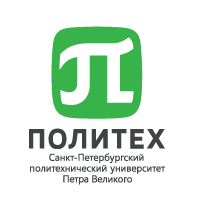 ПРИНЯТОРешением Ученого совета СПбПУ№ 7 от «25» сентября 2017 г. 1. Область применения ……………………………………………………………….32. Нормативные акты ………………………………………………………………33. Термины и определения …………………………………………………………...44. Сокращения ………………………………………………………………………...  65. Общие положения ………………………………………………………………….66. Этапы признания иностранного образования и (или) квалификаций и 
иностранных документов об образовании и (или) квалификации……………..77. Принятие решения о признании / отказе в признании …………………………. 108. Квалификация специалистов, осуществляющих экспертизу иностранных 
документов об образовании и (или) квалификации ……………………………..   109. Выполняемые действия и взаимодействие структурных подразделений 
по вопросам признания …………….…………………………………………….1110. Сроки и стоимость проведения процедур экспертизы иностранных 
  документов об образовании и (или) квалификации ……………………………1311. Порядок обжалования решения о признании / отказе в признании …………..1412. Информационное обеспечение и сопровождение процедур признания 
  иностранного образования и (или) квалификации ………….………….………1413. Порядок внесения дополнений и изменений …………………………………...1514. Заключительные положения ……………………………………………………..15      ПРИЛОЖЕНИЕ 1. Форма предварительного заключения……………………16      ПРИЛОЖЕНИЕ 2. Форма направления на предварительную экспертизу……17      ПРИЛОЖЕНИЕ 3. Форма направления на экспертизу………………………...18      ПРИЛОЖЕНИЕ 4. Форма направления на экспертизу (для обучающихся по программам довузовской подготовки)….…………………     19Фамилия и имена обладателя(ьницы):Страна выдачи ИДО:Образовательная 
организация, выдавшая представленные ИДО: – является частью системы образования страны выдачи документов – является частью системы образования _____________________________________________________________________________________________ – не является частью системы образования какой-либо страны – является частью системы образования страны выдачи документов – является частью системы образования _____________________________________________________________________________________________ – не является частью системы образования какой-либо страныС обладателем(ьницей) ИДО: – можно вести дальнейшие переговоры об обучении в СПбПУ – дальнейшие переговоры об обучении в СПбПУ нецелесообразны – можно вести дальнейшие переговоры об обучении в СПбПУ – дальнейшие переговоры об обучении в СПбПУ нецелесообразныВ соответствии с 
представленным 
комплектом документов их обладатель(ница) может претендовать на отмеченное  или
более низкий уровень образования: – программа довузовской подготовки – программа довузовской подготовкиВ соответствии с 
представленным 
комплектом документов их обладатель(ница) может претендовать на отмеченное  или
более низкий уровень образования: – среднее общее образование – среднее профессиональное образование – бакалавриат – специалитет – магистратура – аспирантураОсобые отметки: – возможен перезачёт дисциплин с последующим переводом документообладателя(ьницы) на старшие курсы программы обучения – возможен перезачёт дисциплин с последующим переводом документообладателя(ьницы) на старшие курсы программы обученияКомментарии:Дата составлениязаключения:«_____» ___________________ 20____ года«_____» ___________________ 20____ годаФамилия и имена документообладателя(ьницы):Страна выдачиИДО:Предполагаемый уровень 
обучения в СПбПУ: – среднее общее образование – среднее профессиональное образование – бакалавриат – специалитет – магистратура – аспирантураКомплектность 
представляемых на
предварительную экспертизу документов (должны быть представлены ВСЕ указанные документы): – копия страниц документа, удостоверяющего личность, с фамилией, именами, датой рождения (с заверенным в установленном порядке переводом на русский язык, при наличии) – копия основного документа об образованииДля абитуриентов из КНР, претендующих на обучение в магистратуре или аспирантуре, должны быть представлены: – копия документа об окончании программы подготовки, соответственно, бакалавров или магистров – копия диплома о присвоении степени, соответственно, бакалавра или магистра – копия(и) приложения(ий) к основному документу об образовании за все годы обучения для получения основного документа с указанием предметов и отметок – перевод основного документа и приложения(ий) к нему (за исключением документов, исполненных на английском языке) – копия страниц документа, удостоверяющего личность, с фамилией, именами, датой рождения (с заверенным в установленном порядке переводом на русский язык, при наличии) – копия основного документа об образованииДля абитуриентов из КНР, претендующих на обучение в магистратуре или аспирантуре, должны быть представлены: – копия документа об окончании программы подготовки, соответственно, бакалавров или магистров – копия диплома о присвоении степени, соответственно, бакалавра или магистра – копия(и) приложения(ий) к основному документу об образовании за все годы обучения для получения основного документа с указанием предметов и отметок – перевод основного документа и приложения(ий) к нему (за исключением документов, исполненных на английском языке)Дата выписки направления:«_____» ___________________ 20____ года«_____» ___________________ 20____ годаДокументы поступили
на предварительную
 экспертизу«____» ________ 20__ г.______________________подпись экспертаПримечание:При заполнении формы направления в соответствующем квадратике проставляется «галочка» – Предварительная экспертиза производится бесплатно в течение 3 рабочих дней после даты выписки направленияОригинал направления хранится в личном деле 
претендента на обучение / обучающегосяФамилия и имена документообладателя(ьницы):Страна выдачиИДО:Уровень обучения в СПбПУ: – среднее общее образование – среднее профессиональное образование – бакалавриат – специалитет – магистратура – аспирантураНаправление подготовки:Комплектность представляемых на экспертизу документов (должны быть представлены ВСЕ указанные документы): – копия страниц документа, удостоверяющего личность, с фамилией, именами, датой рождения и заверенным в установленном порядке переводом на русский язык – оригинал основного документа об образовании: – легализованДля абитуриентов из КНР, претендующих на обучение в магистратуре или аспирантуре, должны быть представлены: – оригинал документа об окончании программы подготовки, соответственно, бакалавров или магистров – легализован – оригинал диплома о присвоении степени, соответственно, бакалавра или магистра – легализован – оригинал(ы) приложения(ий) к основному документу об образовании за все годы обучения для получения основного документа с указанием предметов и отметок: – легализован(ы) – перевод основного документа и приложения(ий) к нему, заверенный в установленном порядке (за исключением документов, исполненных на русском языке и заверенных печатью, в которой текст на иностранном языке продублирован на русском языке) – копия страниц документа, удостоверяющего личность, с фамилией, именами, датой рождения и заверенным в установленном порядке переводом на русский язык – оригинал основного документа об образовании: – легализованДля абитуриентов из КНР, претендующих на обучение в магистратуре или аспирантуре, должны быть представлены: – оригинал документа об окончании программы подготовки, соответственно, бакалавров или магистров – легализован – оригинал диплома о присвоении степени, соответственно, бакалавра или магистра – легализован – оригинал(ы) приложения(ий) к основному документу об образовании за все годы обучения для получения основного документа с указанием предметов и отметок: – легализован(ы) – перевод основного документа и приложения(ий) к нему, заверенный в установленном порядке (за исключением документов, исполненных на русском языке и заверенных печатью, в которой текст на иностранном языке продублирован на русском языке)Дата направления:«_____» ___________________ 20____ года«_____» ___________________ 20____ годаДокументы поступилина экспертизу«____» ________ 20__ г.______________________подпись экспертаПримечание:При заполнении формы направления в квадратике, 
соответствующем сведениям, проставляется «галочка» – Оригинал направления хранится в личном деле 
обучающегосяФамилия и имена документообладателя(ьницы):Страна выдачиИДО:Документообладатель(ница)поступает: – в СПбПУ – в другую образовательную организацию – в СПбПУ – в другую образовательную организациюУровень предполагаемогообучения: – среднее общее образование – среднее профессиональное образование – бакалавриат – специалитет – магистратура – аспирантураКомплектность представляемых на экспертизу документов (должны быть представлены ВСЕ указанные документы): – копия страниц документа, удостоверяющего личность, с фамилией, именами, датой рождения и заверенным в установленном порядке переводом на русский язык – оригинал основного документа об образовании: – легализованДля абитуриентов из КНР, претендующих на обучение в магистратуре или аспирантуре, должны быть представлены: – оригинал документа об окончании программы подготовки, соответственно, бакалавров или магистров – легализован – оригинал диплома о присвоении степени, соответственно, бакалавра или магистра – легализован – оригинал(ы) приложения(ий) к основному документу об образовании за все годы обучения для получения основного документа с указанием предметов и отметок: – легализован(ы) – перевод основного документа и приложения(ий) к нему, заверенный в установленном порядке (за исключением документов, исполненных на русском языке и заверенных печатью, в которой текст на иностранном языке продублирован на русском языке) – копия страниц документа, удостоверяющего личность, с фамилией, именами, датой рождения и заверенным в установленном порядке переводом на русский язык – оригинал основного документа об образовании: – легализованДля абитуриентов из КНР, претендующих на обучение в магистратуре или аспирантуре, должны быть представлены: – оригинал документа об окончании программы подготовки, соответственно, бакалавров или магистров – легализован – оригинал диплома о присвоении степени, соответственно, бакалавра или магистра – легализован – оригинал(ы) приложения(ий) к основному документу об образовании за все годы обучения для получения основного документа с указанием предметов и отметок: – легализован(ы) – перевод основного документа и приложения(ий) к нему, заверенный в установленном порядке (за исключением документов, исполненных на русском языке и заверенных печатью, в которой текст на иностранном языке продублирован на русском языке)Особые отметки: – без пересчёта отметок – с пересчётом отметок – без пересчёта отметок – с пересчётом отметокДата направления:«_____» ___________________ 20____ года«_____» ___________________ 20____ годаДокументы поступилина экспертизу«____» ________ 20__ г.______________________подпись экспертаПримечание:1.  При заполнении формы направления в квадратике, 
соответствующем сведениям, проставляется «галочка» – 2.  Оригинал направления хранится в личном деле 
претендента на обучение /обучающегося